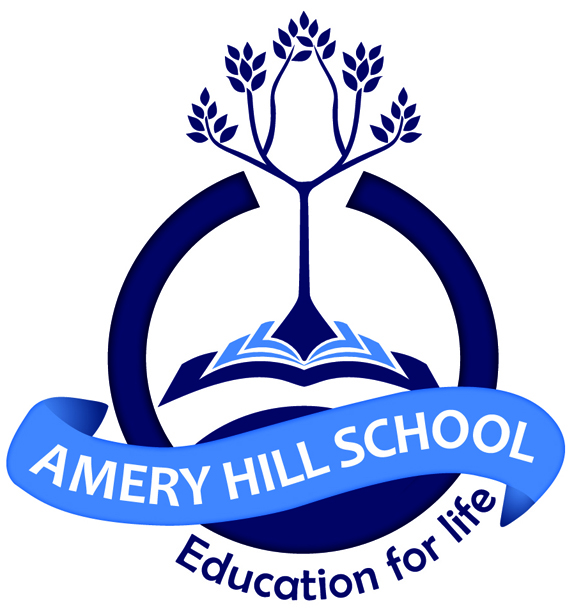 RECEPTIONIST/ADMINISTRATOR JOB DESCRIPTION Reports to: Office SupervisorMain Purpose of the Job: To contribute to the school’s vision of achieving the best possible outcome for every student by providing administrative support as a member of the school’s administration team.  The position holder will be expected to work in any department across the school.Main Duties Act as the first point of contact, answering phone calls, greeting visitors, ensuring security processes are in place and followed and provide hospitality as appropriate Present a positive image of the school to parents and the local community Answer the telephones courteously and with sensitivity and confidence, using initiative as required and forwarding detailed messages as appropriateCarry out the administrative duties as requiredPrepare, update, distribute and store a wide range of computerised and paper based records, reports and information packagesMaintain office filing systems, retain documents, correspondence, mail merge and other recordsArrange and administer events, trips and activitiesSupport other teams in the school as needed Undertake a recognised First Aid qualification and act as back up to the School’s First Aider. Act as a Fire MarshallUndertake other duties as requested to meet the needs of the schoolGeneral Duties Be aware of the responsibility for personal health, safety and welfare and that of others who may be affected by your actions or inactions. Co-operate with the employer on all issues to do with health, safety & welfare. Support the school’s implementation of all other current statutory requirements, e.g. Disability Discrimination Act, Access to Work, Equal Opportunities, Child Protection. Continuing Professional Development – Personal Actively pursue own personal development and take full advantage of training provided. Maintain a professional portfolio of evidence to support the Performance Management process - evaluating and improving own practice. Participate in new initiatives and future changes in service delivery improvements to support the objectives of the school. Undertake such duties as may be considered appropriate in line with the needs of the school. Safeguarding We are committed to safeguarding and promoting the welfare of children and young people and expect all staff and volunteers to share this commitment. Our recruitment and selection practices reflect this commitment. Additional Information This job description is not necessarily a comprehensive definition of the post. It sets out the duties of the post at the time it was drawn up.  Such duties may vary from time to time without changing the general character of the duties and the level of responsibility entailed.  Such variations are a common occurrence and cannot themselves justify a reconsideration of the grading of the post.ADMINISTRATOR – Person SpecificationSpecific skills, experience and knowledgeEssentialDesirableGood level of general education, including GCSE Maths and EnglishxTo be able to work with tact, diplomacy and maintain confidentialityxExcellent time management, communication, administrative and organisation skillsxHigh level of literacy and ability to present information in a user friendly and logical formatxExperience of working in the public sector, preferably educationxExcellent IT skillsxAbility to effectively communicate policies and proceduresxAbility to relate well with students, parents and colleaguesxAbility to listen constructively and suggest effective outcomesxA ‘can do’ attitude xExperience of SIMSxPersonal qualitiesTo have a very flexible approach to the role and to accept that the job description will be updated and reviewed as appropriatexTo demonstrate the ability to work accurately with attention to detailxTo be able to work on own initiative and organise own workload. To be able to prioritise effectively while also taking instructions from the Office SupervisorxTo be able to work as part of a teamxEnjoy working with a wide variety of peoplexBe able to work effectively with other staff in the schoolxWillingness to develop professionally and attend courses as requiredxTo have a good sense of humour and a cheerful dispositionx